Karta pracy:Temat ,, Jeżyk w papieroplastyce”Grupa: młodszo- szkolnaPotrzebne do wykonania:na głowę:- półkole o średnicy 6cm z kremowego brystoluna grzbiet:- 8 brązowych pasków z brystolu (21 cm/2,5 cm)na uszy:- 2 jasnobrązowe paski 2,5cm/1,5 cm, z jednej strony zaokrąglone;biały, czarny i srebrny mazak                                          Wykonanie: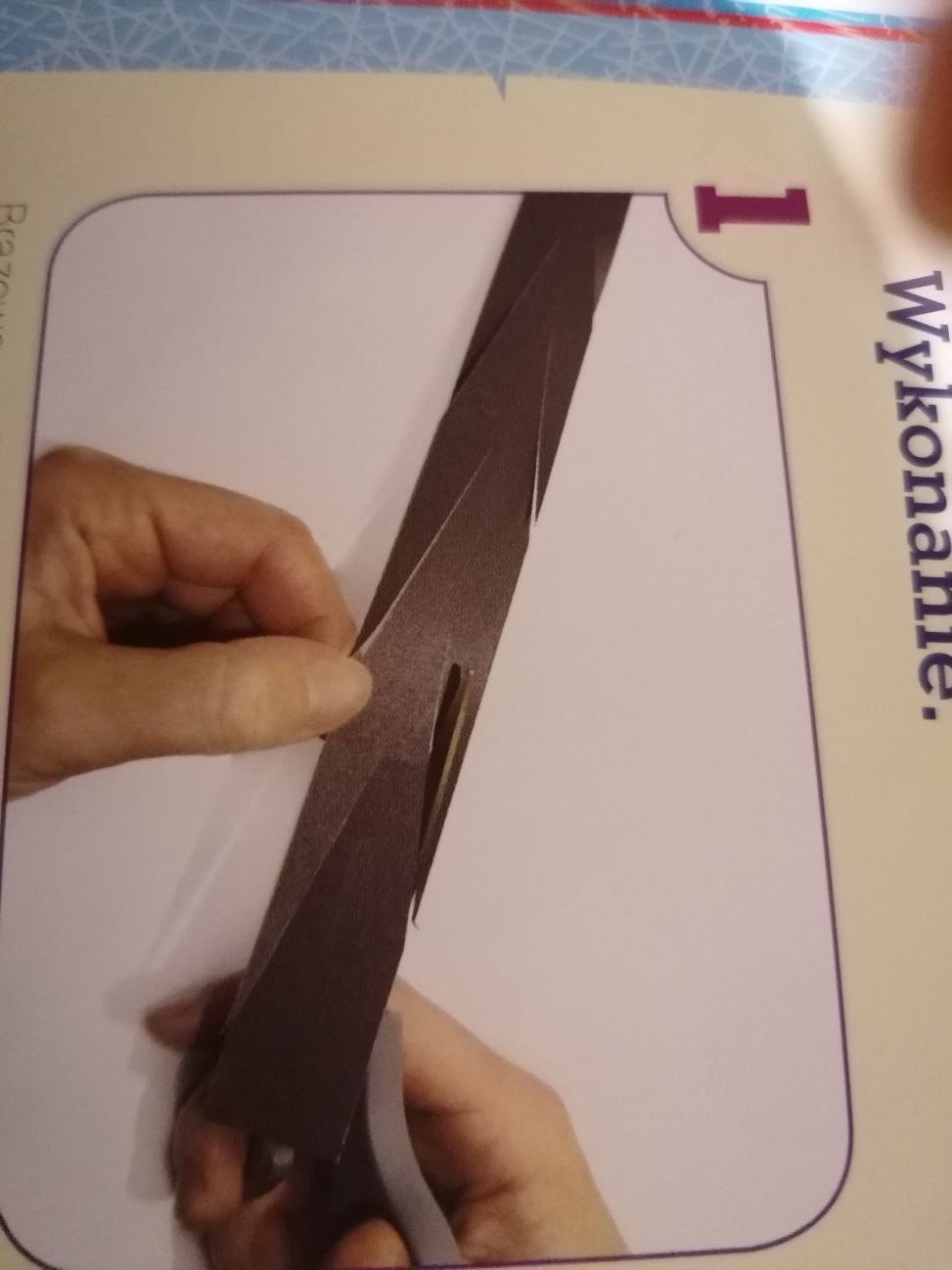          Wszystkie długie paski nacinamy pod skosem co 6cm, na długość 6cm.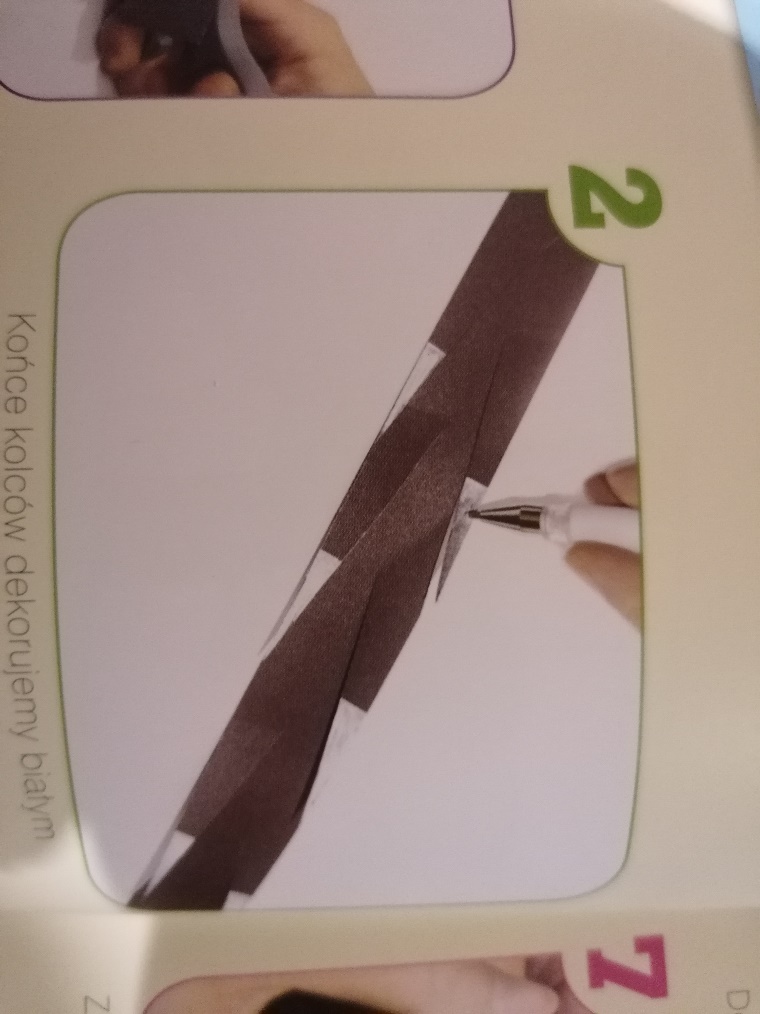 Wszystkie końcówki kolców zakreślamy białym lub srebrnym mazakiem.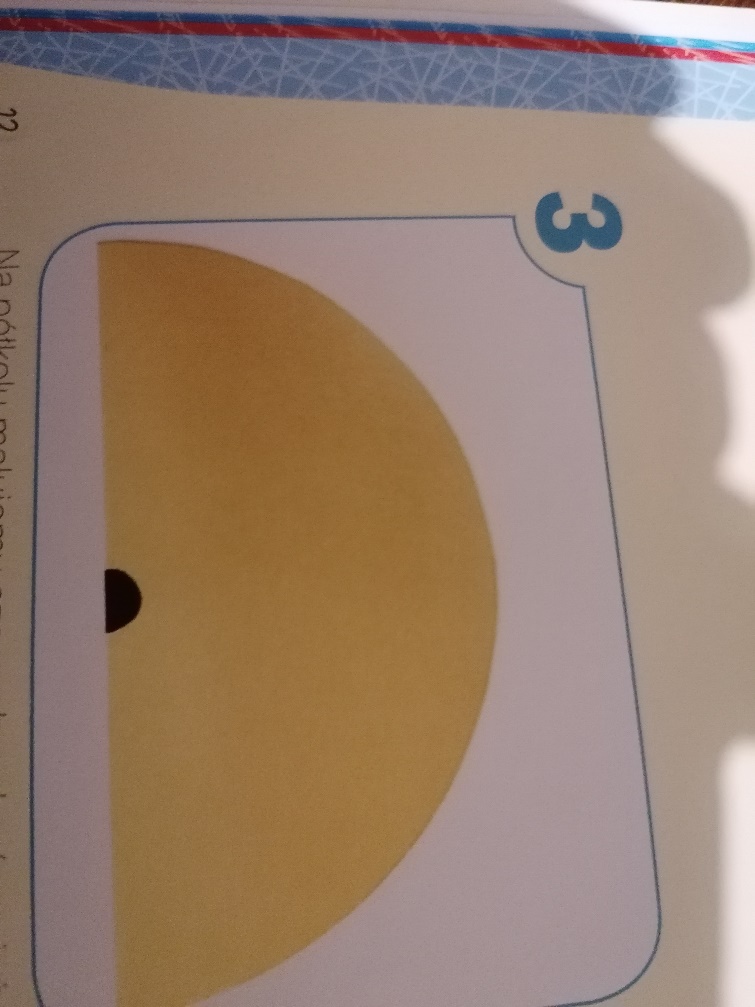 Na środku, w połowie prostego odcinka rysujemy czarnym mazakiem nos jeżyka.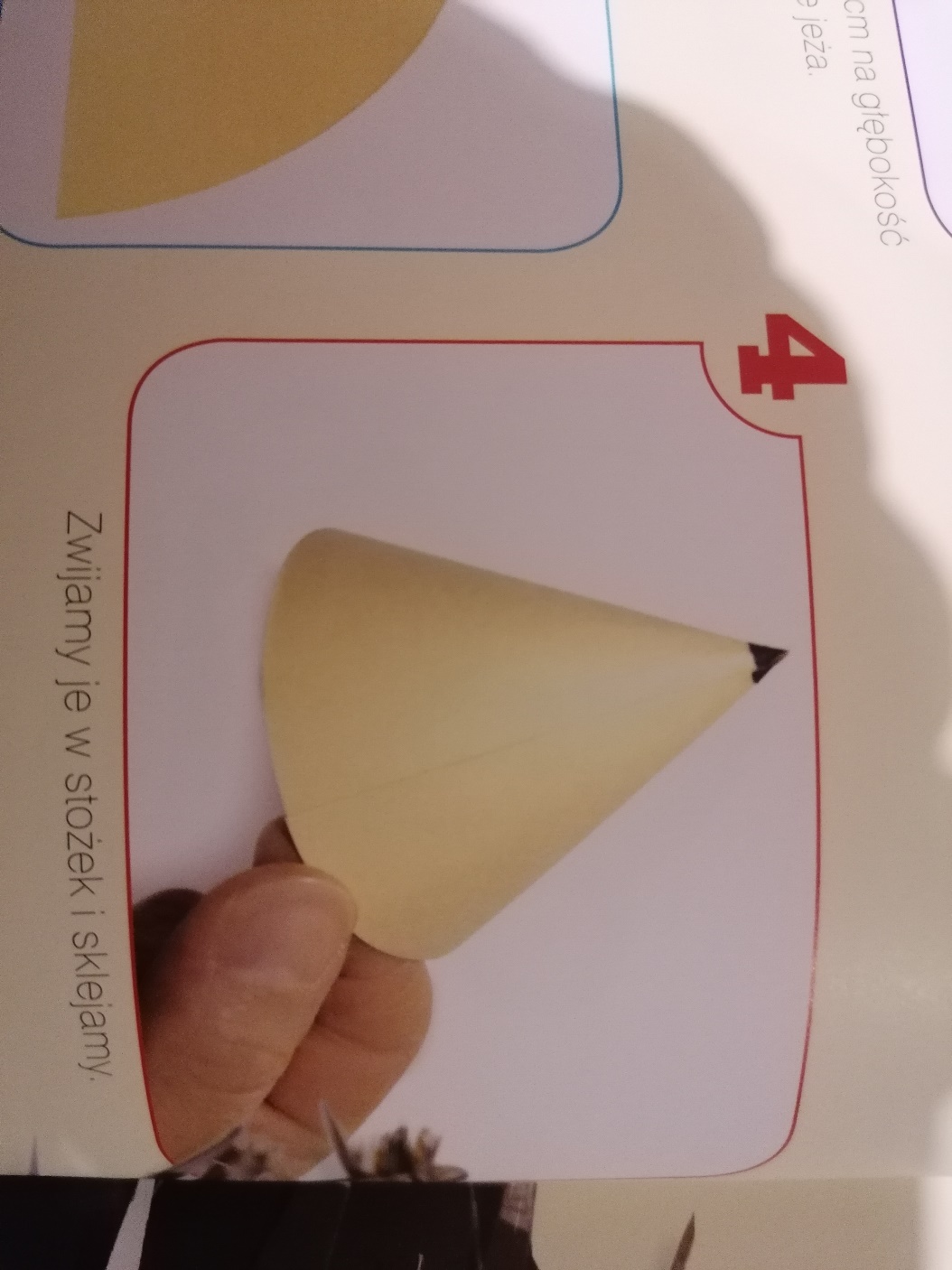                                                        Stożek sklejamy, na główkę naszego jeżyka.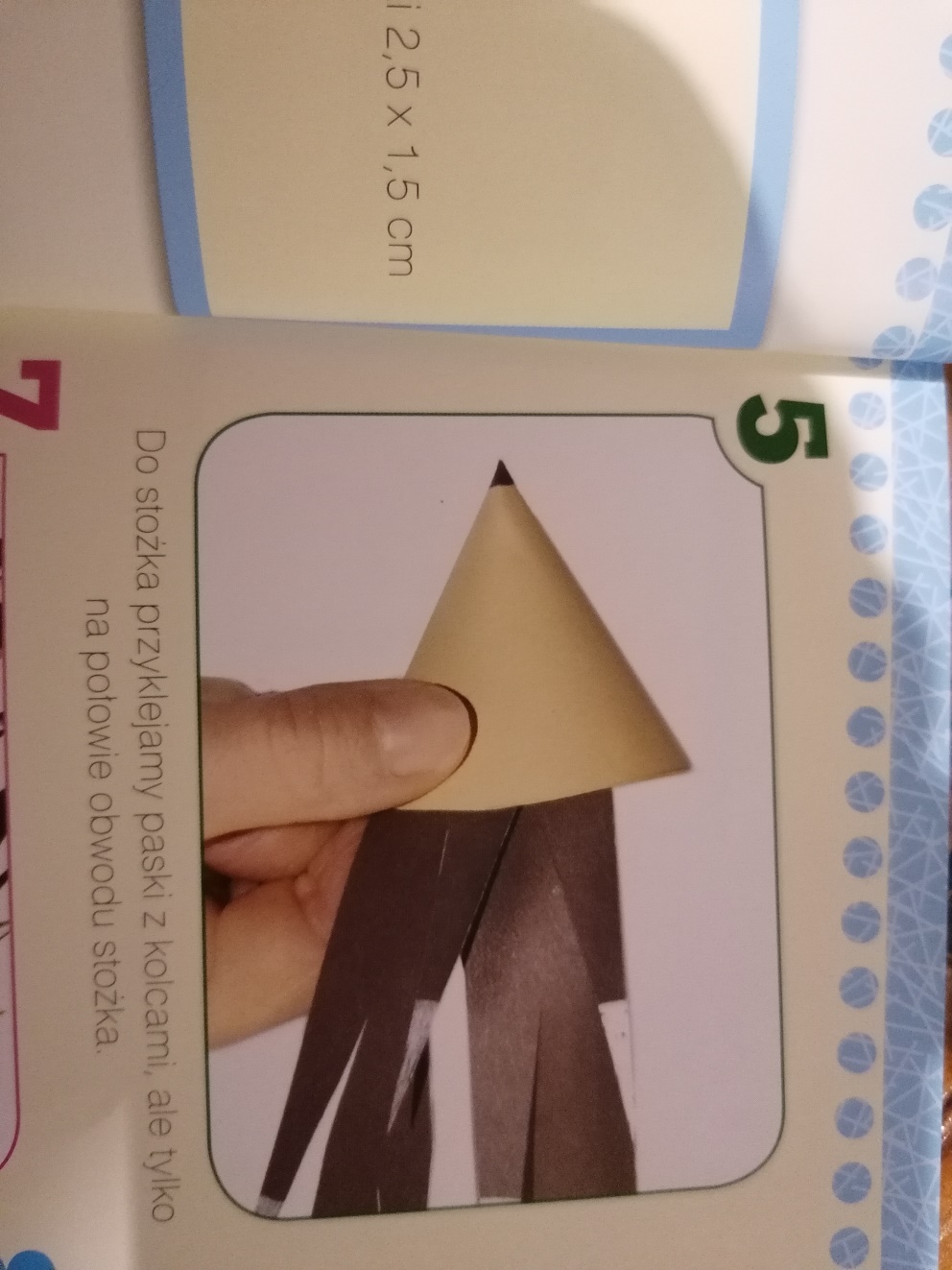 Do główki jeżyka , ale tylko do połowy stożka przyklejamy paseczki z kolcami.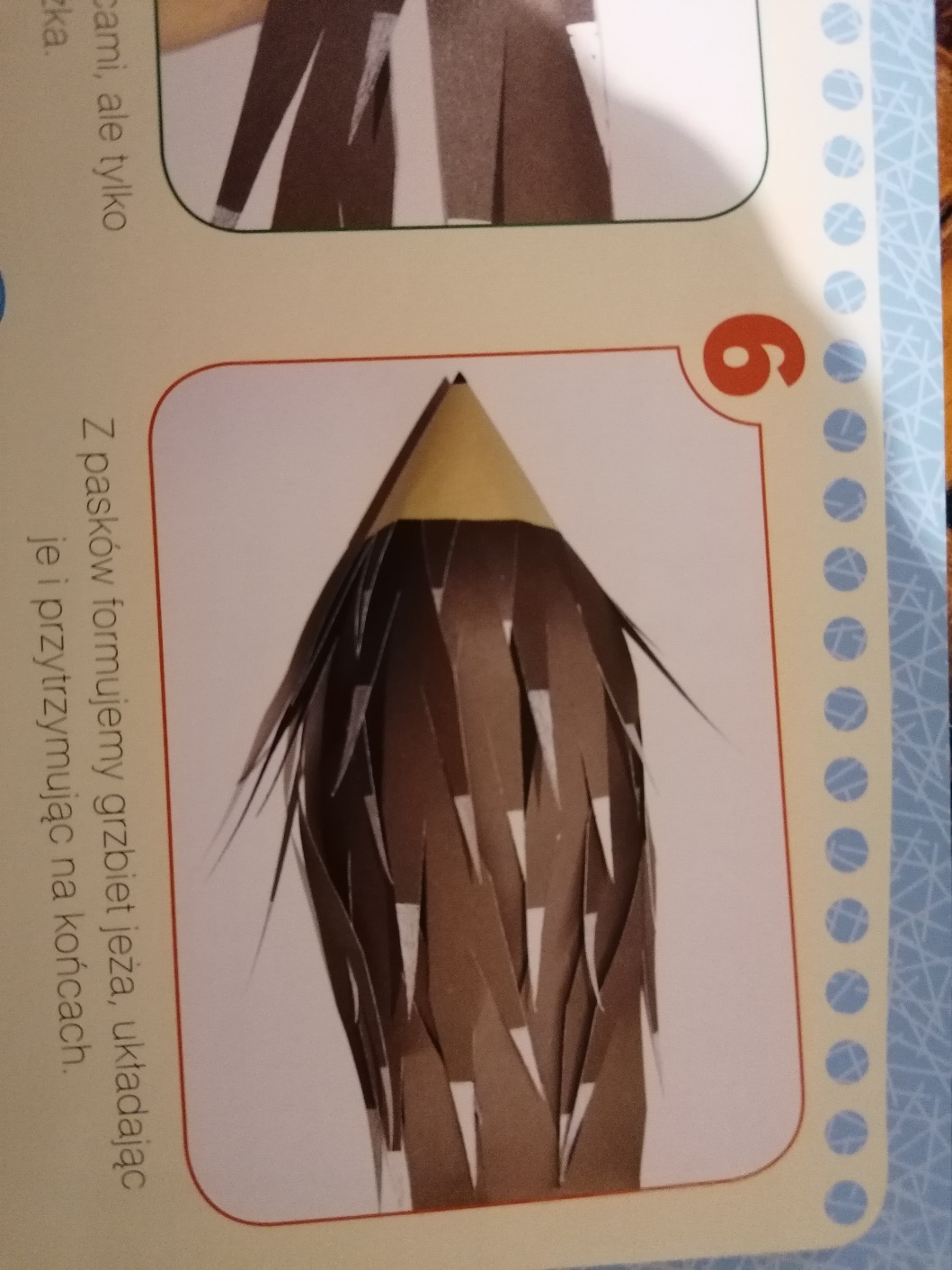 Z wszystkich paseczków tworzymy grzbiet naszego jeżyka.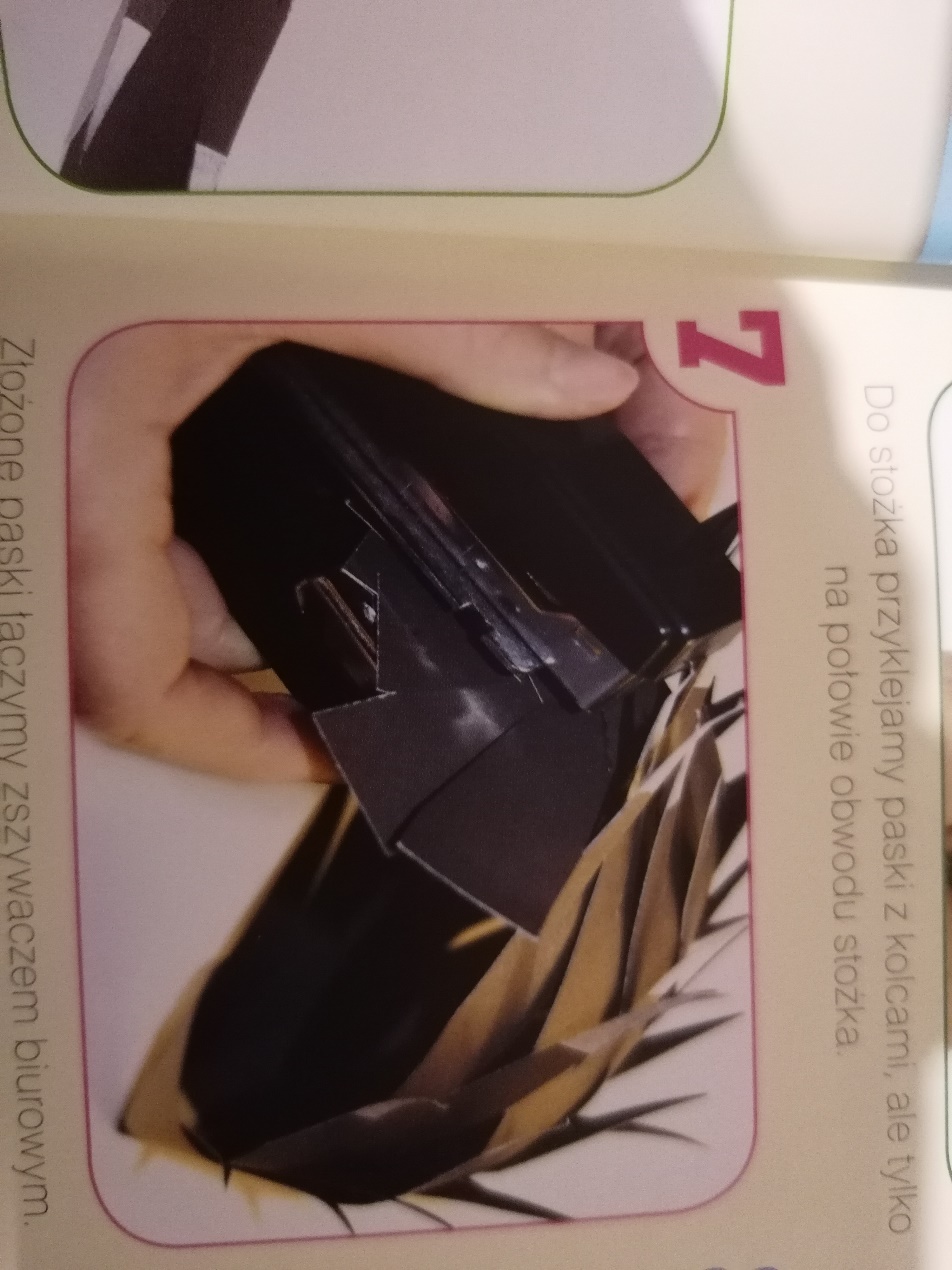 Wszystkie paseczki zbieramy w tyle jeżyka i łączymy zszywaczem.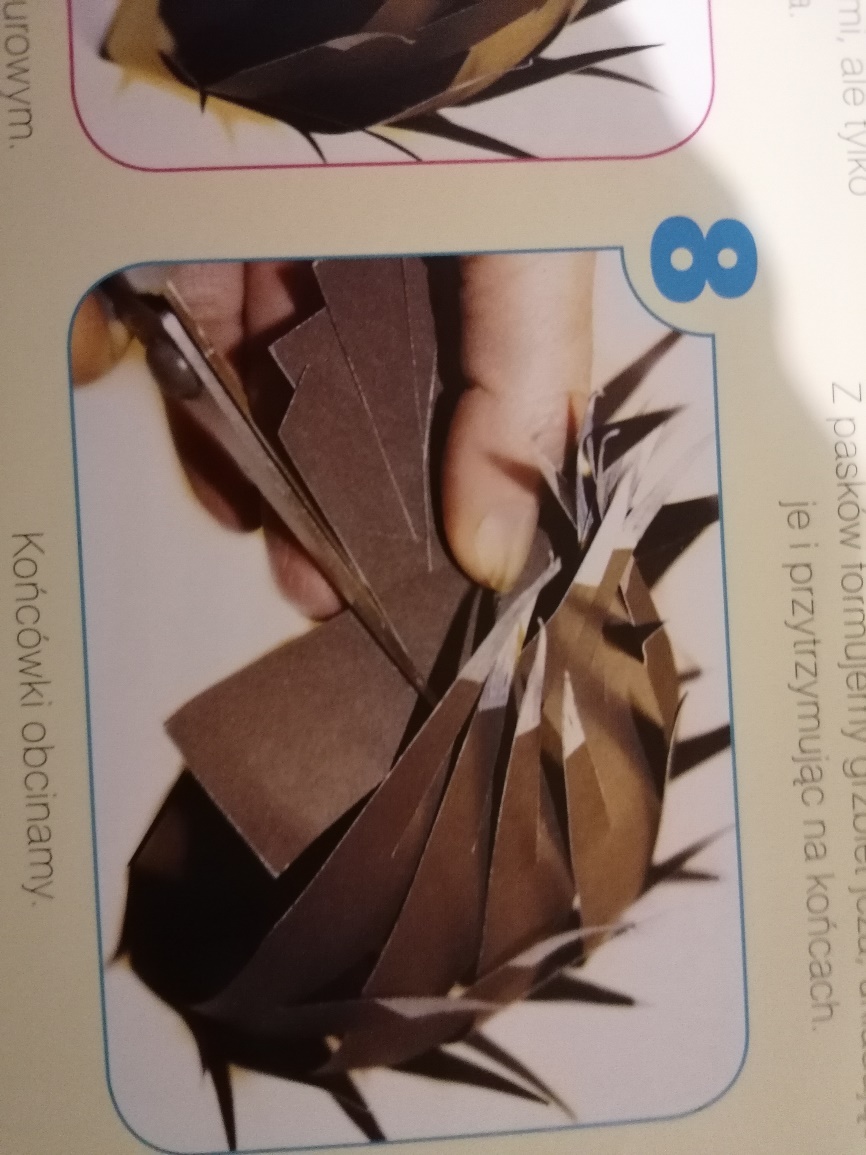 Nadwyżkę podłożonych pod kolce pasków przycinamy.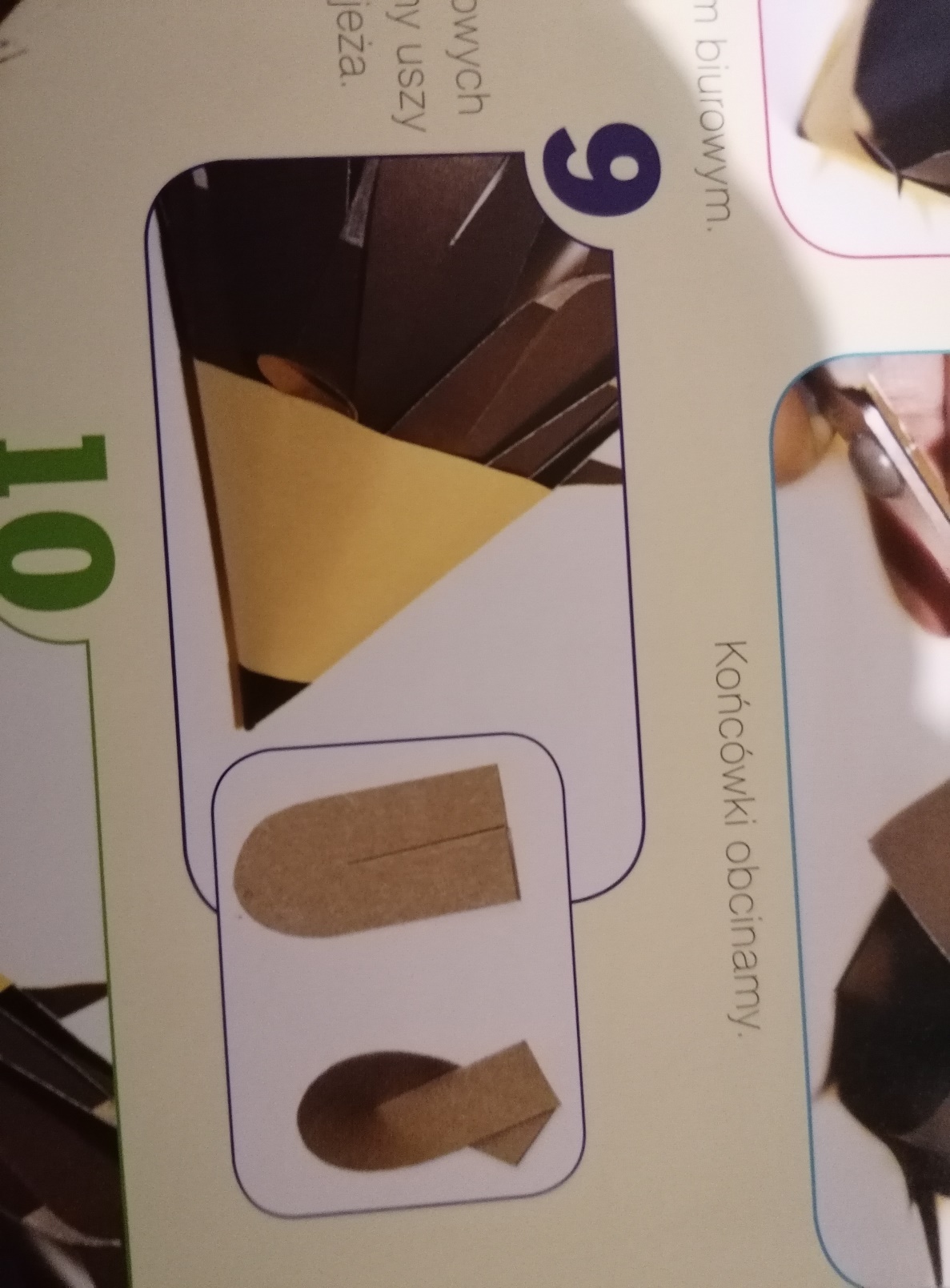 Z beżowych małych elementów wykonujemy uszy jeżyka i przyklejamy je do główki jeżyka. 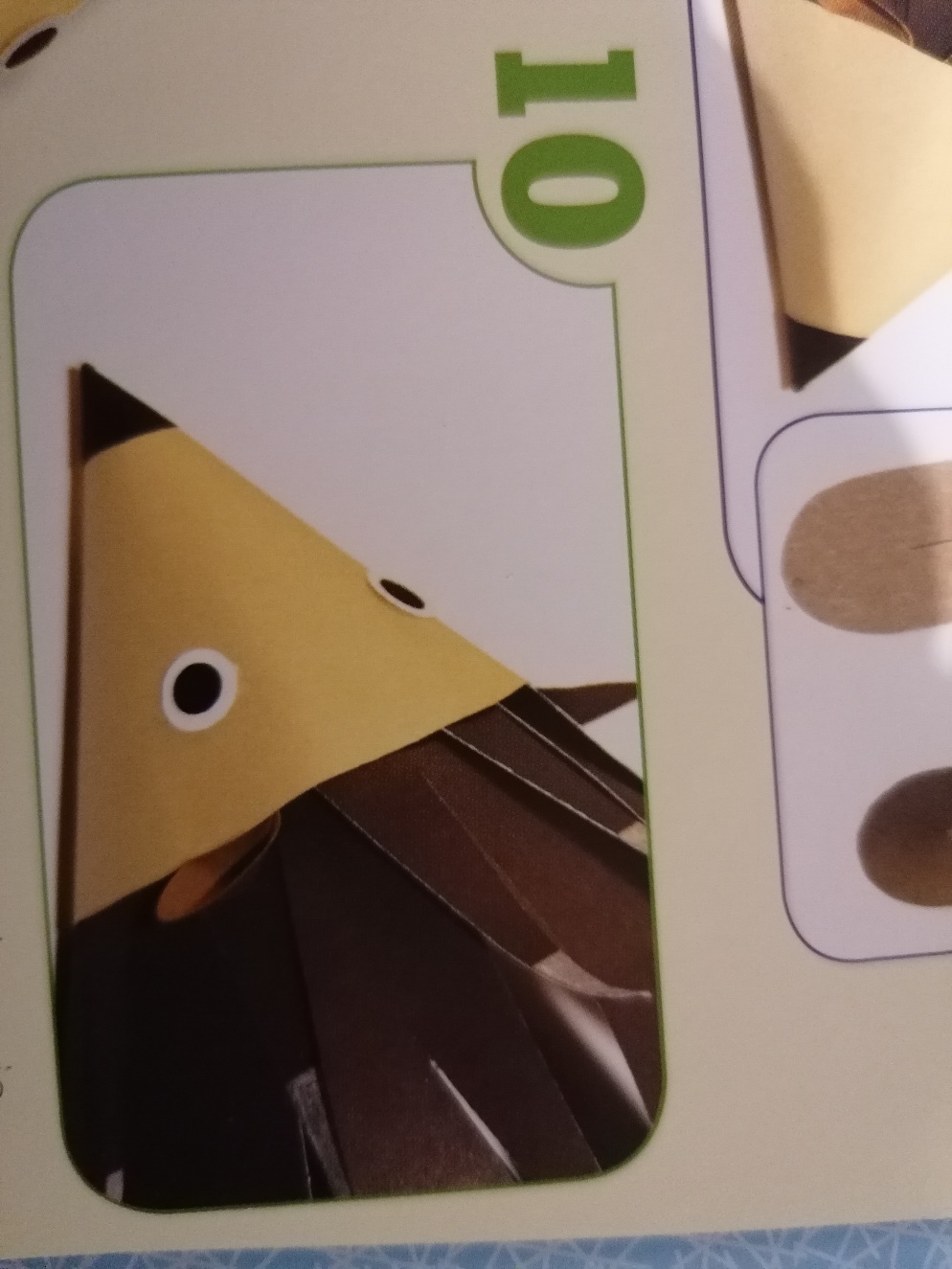 Do mordki jeżyka doklejamy oczy.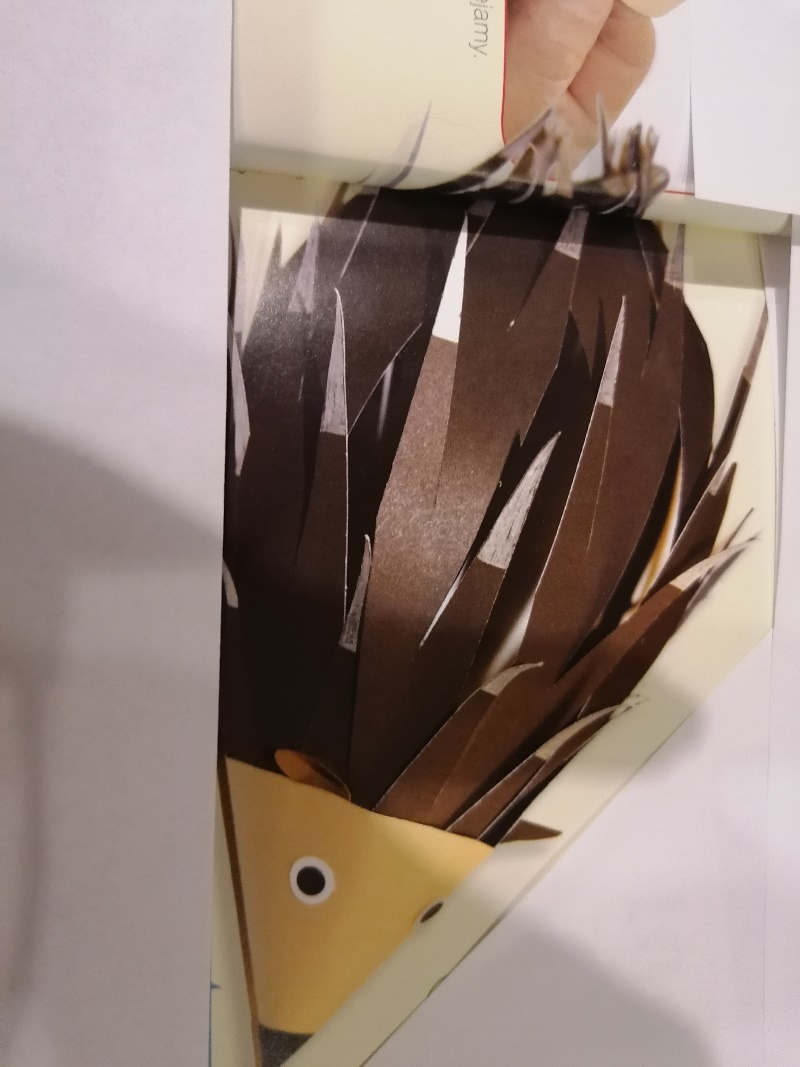  Na zakończenie naszej pracy, dobrze jest leciutko wywinąć kolce jeżyka.Dziecko realizuje kompetencje kluczowe:Świadomość i ekspresję kulturalną:- otwarcie na nowe pomysły;- wyrażanie wrażliwości i ekspresji podczas twórczej działalności;- wyrażanie siebie poprzez twórczość  plastyczną;Opracowała: Barbara Nawojczyk